Region 6 Network of Care and Prevention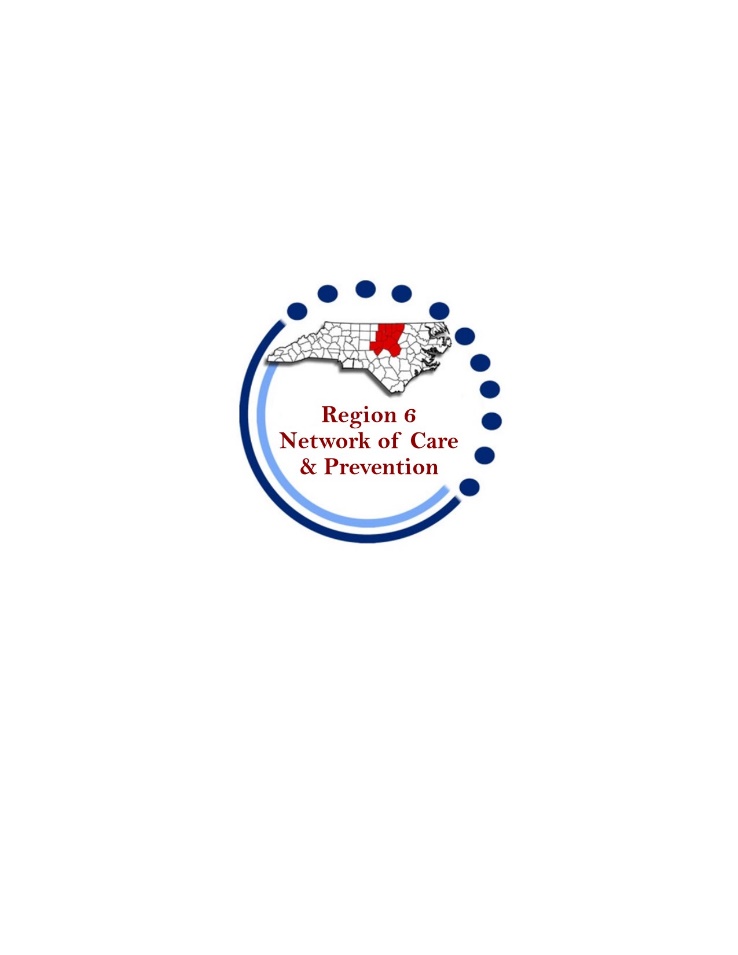 Meeting MinutesSeptember 26, 2019, 1:30 p.m.Wake County Human Services10 Sunnybrook Road, Raleigh 
Welcome/Introductions/HousekeepingOpen CommentGuest Speaker – Casey Horvitz and Team from UNC’s Behavior and Technology Lab (BATLab)Click link to learn more about studies that are currently enrolling http://batlab.web.unc.edu/Updates from Welcome Packet/Manual Committee Draft of tri-fold with all agencies (funded and/or unfunded) will be provided before Nov. 14th meetingOne page document for all agencies (funded only) will detail their rights and functionsCare Updates (Michael McNeill) 2020 RW Part B Budget- Submitted on Monday, Sept. 16th, 2019$101k had to be cut out of budget before April 2020EVERY agency cut something (not equally)NO emergency assistance funds remaining unless there is an urgent clinical need (contact John Brown or Michael McNeill)Additional funds will be coming along (amount, time frame to spend, when funds will be available are unknown) CORE services only (fee for service)Left over DSS funds will have to be spent by 3/31/2020CQI Study (Testing Uber/Lyft) Contract process has started. 13 clinics are using it at UNC. Warren-Vance Partnership will test. SafeRide (non-emergency transportation providers). Focusing on youth under 25.Flat fee per month for 250 legs. (i.e. Point A to Point B = 1 leg)Durham: Meeting with Total Smiles week of 10/1/2019. Currently figuring out dental referral process. Meeting about dental care for PLWH and testing in dental clinics8 people have been chosen: 4 people under 25 yo/Dx within last 12 months, 1 person under 25/ Dx anytime, 1 person Dx within last 12 months/any age, 1 person made 1 visit every 6 months for 2 years/VL suppressed/Highest CD4 <200, 1 person with HIV/Diabetes cohortHOPWA Network Duke (not present)Durham: No PHP funds, few TBRA vouchers remainingWake: 46 clients on TBRA, filling 5 more, some funds for PHP. STRMU started in July & AugustHousing update (TEC, ACRA, and CAARE)TEC/ACRA-not present/RW spaces are fullCAARE- all Ryan White spaces are full/space available for those who can payPrevention Updates (Hailey Stout)SAC – Recommendation from SAC Proposal Committee and Funding VoteSAMHSA funding for SAC is no longer available. Gap funding provided by State (NC) will end on May 31st (same amount as before). Number of targets have been reduced. CAARE, Inc. and Wake Co. submitted proposals. CAARE received $85k to provide services from Oct. 2019 to May 2020. Wake Co. will receive $26k to provide services from Oct. 2019 to May 2020.All funding must be spent on SAC services in the region. Over achieving targets in welcome. Parliamentarian called for motion. 1st Motion called by Larry Parteé (CAARE, Inc.) and 2nd Motion called by Wanda Henderson (Warren-Vance Co. Health Dept.) for recommendations to be accepted. Motion passed.State Updates (State Care and/or Prevention Reps)PrEP campaign started on Friday, Sept. 20th through end of May 2020. Original PrEP campaign site visits increased once campaign ended. Resource directory is starting point for people. Used apps such as Scuff, Jack’d, Adam for Adam-Wake Co. zip codes are being used. (Johnston Co./Lee Co. coming soon)Eric Davis, NC DHHS.-Evaluation Web: Data from Jan.1st-Jun. 30th should be entered into system by Monday, Sept. 30th. System will be down started Oct. 31st until spring 2020. SAC-testing being done in Substance Abuse Facilities, Halfway Houses and any place where people have specific risk factors. Making use of all SAC funds has been reiterated. Welcome!! Kenneth Friedman is the new NC State PrEP Coordinator-works in 6 regions regarding PrEP and doing Capacity Building. Small pot money for conferences!! Has to be spent by Dec. 31st. Biomedical Conf. in Houston, TX (Dec. 3rd-4th)“No one can whistle a symphony, it takes an orchestra...” Open CommentDuke: Style 2.0 Study launching. Care Prevention for young MSM 18-35 who are HIV+ in Raleigh/Durham/Chapel Hill. App and online portion for study. CLEAR training is offered. CAARE/Durham Co. Health Dept: Huge testing event at Beauty World on Avondale Drive Oct. 4th &5th. PrEP info, 14 exhibitors, HIV/STI screening, Diabetes,Durham Co. HD: 200+ people were tested at the Men’s Health Initiative event. Would like for paperwork for processing to be more streamlined. New Position for Ending the HIV Epidemic. CAARE name changed to CAARE the Healing Center. New position: Consumer Rep. Curtis Booker, works with HIV+ patients with housing, clothing & social service needs. New Exec. Dir. Dr. Harvey Hinton as of July 1st. WCHS: Won award from NCAAN for great HIV work and working with legislation to educate them. Award will be presented in Charlotte later this year.Upcoming Meetings (to begin at 1:30 p.m.)November 14th – Advance Community Health, 1011 Rock Quarry Rd.  Raleigh  